Public Class Form1    Dim Wrong As Single, Correct As Single    Private Sub Button1_Click(ByVal sender As System.Object, ByVal e As System.EventArgs) Handles btnFlip.Click        Dim r As Single        r = Int(Rnd() * 2) + 1        If r = 1 Then            picCoin.Load("Head.jpg") Find Pictures of a quarter showing heads. Place in the debug foldoer of your project            If txtGuess.Text = "Heads" Then                Correct = Correct + 1                lblGuess.Text = "Right"                lblRight.Text = Correct            Else                Wrong = Wrong + 1                lblGuess.Text = "Wrong"                lblWrong.Text = Wrong            End If        Else            picCoin.Load("Tail.jpg") Find Pictures of a quarter showing tails. Place in the debug foldoer of your project            If txtGuess.Text = "Tails" Then                Correct = Correct + 1                lblRight.Text = Right                lblGuess.Text = "Right"            Else                Wrong = Wrong + 1                lblWrong.Text = Wrong                lblGuess.Text = "Wrong"            End If        End If    End Sub    Private Sub btnExit_Click(ByVal sender As System.Object, ByVal e As System.EventArgs) Handles btnExit.Click        Me.Close()    End Sub    Private Sub Form1_Load(ByVal sender As Object, ByVal e As System.EventArgs) Handles Me.Load        ChDrive("C:\") This will be H:\ for your accounts        Randomize()    End Sub    Private Sub btnClear_Click(ByVal sender As System.Object, ByVal e As System.EventArgs) Handles btnClear.Click        picCoin.Load("")        lblGuess.Text = ""        lblRight.Text = ""        lblWrong.Text = ""        txtGuess.Text = ""    End Sub    Private Sub Label2_Click(ByVal sender As System.Object, ByVal e As System.EventArgs)    End Sub    Private Sub lblGuess_Click(ByVal sender As System.Object, ByVal e As System.EventArgs) Handles lblGuess.Click    End Sub    Private Sub txtGuess_TextChanged(ByVal sender As System.Object, ByVal e As System.EventArgs) Handles txtGuess.TextChanged    End SubEnd Class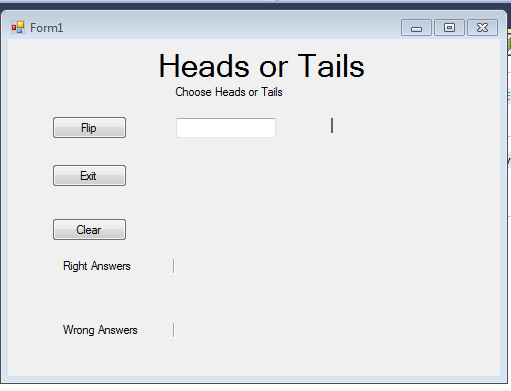 